Comunicato stampa 2019PLANIT soffice e bianco come la neve il nuovo bagno in solid surface ai piedi delle DolomitiDa sempre al centro dell’attenzione di artisti e geologi di tutto il mondo e dichiarate patrimonio dell’umanità dall’UNESCO, le Dolomiti ospitano lo Sport Hotel Pampeago e i lavabi funzionali di PLANIT.Sempre alla ricerca di nuovi stimoli per progettare e mettersi alla prova, PLANIT aiuta a realizzare i bagni di questa elegante struttura a pochi passi dallo Ski Center Latemar, ai piedi dell’omonima catena montuosa in Val di Fiemme.Il progetto è stato realizzato dallo Studio Service Tesero, che ha esplicitamente richiesto i servizi di PLANIT, azienda altoatesina specializzata da vent’anni nella termoformatura del solid surface.L’obbiettivo era realizzare un punto di accoglienza dedicato e accessibile a tutti gli sciatori, scegliendo prodotti particolarmente resistenti allo stress di un utilizzo intensivo, soprattutto durante le stagioni sciistiche. Ecco perchè la scelta è ricaduta su un materiale come il Betacryl® Classic White, antibatterico - molto igienico - oltremodo resistente all’umidità e ai graffi, che trasmette al tatto una forte e piacevole sensazione di calore…ideale per concludere in bellezza un’intensa sciata.PLANIT ha realizzato un singolare progetto che include pratici piani su misura, completi di lavabi rettangolari integrati sottopiano. Questa soluzione garantisce facilità di pulizia e la possibilità di ripristino  della superficie in caso di rottura accidentale.Pareti divisorie per i servizi igienici, con pellicola decorativa, fornite da Erwil S.n.c. [http://www.erwil.it/]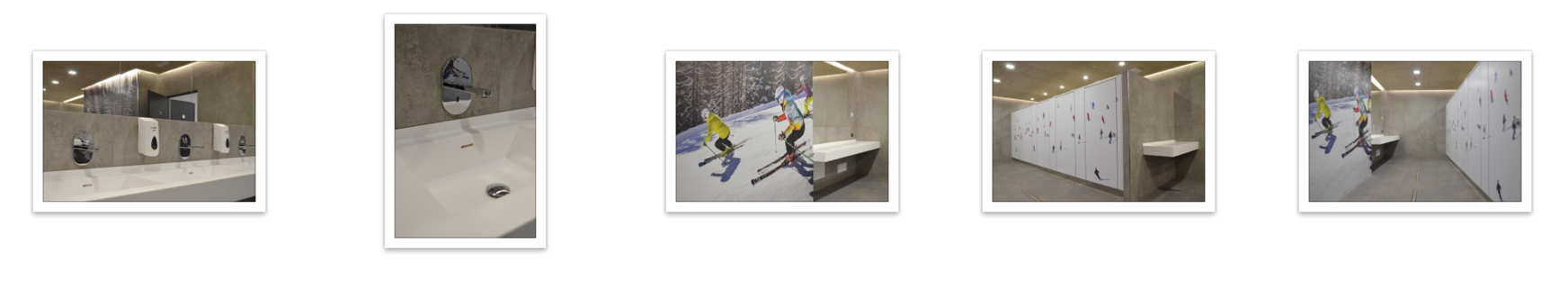 